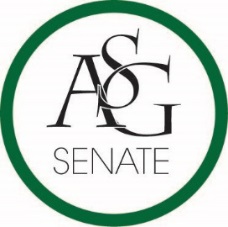 Senate AgendaNovember 1st , 2016Willard J. Walker Hall Room 427, 6:00 PMCall to OrderRoll CallApproval of the MinutesSpecial OrdersReports (5 minutes each)Special ReportsAdvisor, Michael McAllisterGraduate Assistants, Katherine Selman and Katie MartensPresident, Connor FlocksVice-President, Maggie BentonTreasurer, Shelby CormackSecretary, Jase RapertChief Justice, Cory EnglishGSC Speaker, Scout JohnsonCabinet ReportsChief of Staff, Taylor FarrFLF Coordinator, Kyle WardChair of the Senate, Will WatkinsAcademics Committee ReportCourtney BrooksCampus Life Committee ReportDrew DorseyInternal Affairs Committee ReportScottie TaylorAppointments, Nominations, and ElectionsPublic Comment (3 at 2 minutes each)Old Business ASG Joint Resolution No. 3- A Joint Resolution Supporting the Investigation, Implementation, and Creation of Open Educational Resources at the University of ArkansasAuthor(s): Treasurer Shelby Cormack, Senator Spencer BoneSponsor(s): President Connor Flocks, Directors of Academics Jacob Stansell and Katie Hicks, Academics Chair Courtney Brooks, GSC Speaker Scout Johnson, Senator Ben BlaskeASG Joint Resolution No. 4- A Joint Resolution to Reaffirm ASG’s Commitment to an On-Campus Early Voting CenterAuthor(s): Senator J.P Gairhan, Senator Trevor Villines, Director of External Relations (Municipal) Ryann Alonso, GSC Speaker Scout Johnson, GSC Vice Speaker Arley Ward, GSC Legislative Affairs and Advocacy Director Jesse Sims, GSC Representative Frankc Berlanga MedinaSponsor(s): Chair of Senate Will Watkins, Assistant to the Treasurer Colin Gonzalez, Senator Courtney Brooks, Director of Razorback Athletics Anna Kay Hilburn, Director of Campus Sustainability Wes Prewett, Senator Jackson Massanelli, Director of Razorback Readership Abigail Walker, Chief of Staff Taylor Farr, Senator Sarah Kueter, Assistant to the Vice President Jessie Loechler, Director of Campus Life Andrew Counce, Director of External Relations Davis Trice, Senator Emily Varady, Senator Erin Overman, Senator Blake Flemister, Fresh Hog Maria Calderon, Director of Student Involvement Macarena Arce, Senator Parker Massanelli, Fresh Hog Samia Ismail, Treasurer Shelby Cormack, Senator Clay Smith, Senator Coleman Betler, Senator Hannah White, Senator Scottie Taylor, Fresh Hog Cassidy Cook, Senator ErinClaire Burke, Senator Hannah WhiteASG OFA Standing RulesAuthor: ASG Treasurer, Shelby CormackASG Senate Resolution No. 5 (moved to second reading)Author(s): Senator Sarah Kueter, Director of External Relations Ryann Alonso, Liaison to Faculty and Staff Bridget O’ShaughnessySponsor(s): Director of Municipal Relations, Ryann Alonso, Senator Avery Walker, Erin MacAdam, Cassidy Cook, Senator Erin BurkeNew BusinessASG Senate Resolution No. 3- The Legislative Transparency Act of 2016Author(s): Senator Jesse Kloss and Senator Ashley GoodwinSponsor(s): Senator Courtney Brooks, Senator Clay Smith, Senator Aaron Smiley, and Senator Trevor Villines, Chair of Senate Will WatkinsASG Senate Resolution No. 4- A Resolution to Support the Reexamination and Recommitment of Limiting Personal Electronic Use in Senate MeetingsAuthor(s): Ashton Yarbrough and Hannah WhiteSponsor(s): Senator Barth Onyekwelu, Senator Clay Smith, Chair of Senate Will WatkinsASG Senate Resolution No. 5 (moved to second reading)Author(s): Senator Sarah Kueter, Director of External Relations Ryann Alonso, Liaison to Faculty and Staff Bridget O’ShaughnessySponsor(s): Director of Municipal Relations, Ryann Alonso, Senator Avery Walker, Erin MacAdam, Cassidy Cook, Senator Erin BurkeAnnouncements  Adjournment